Poptávka stavebních pracíMísto:Ve dvoře 749Líbeznice, 250 65Rozsah pracíOdvoz odpaduJedná se o suť, poškozené i nepoškozené betonové stavební díly. Některé z nich bude možné použít k výstavbě parkovacího stání (např. patníky), viz další část zakázky.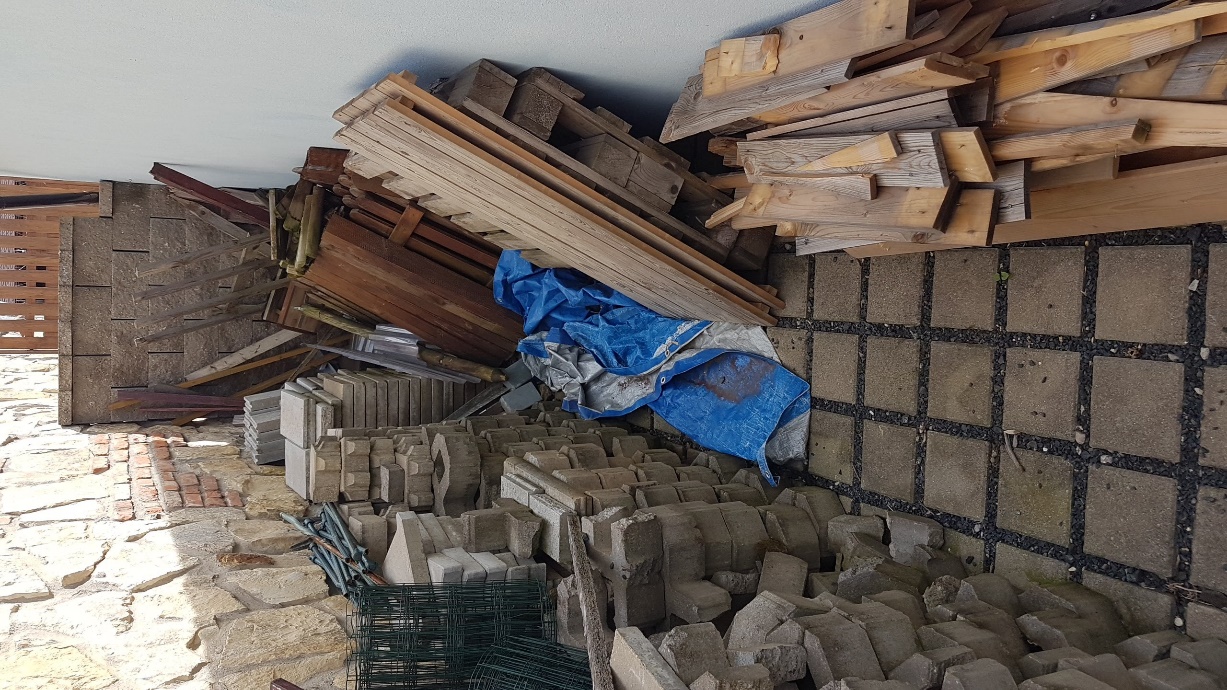 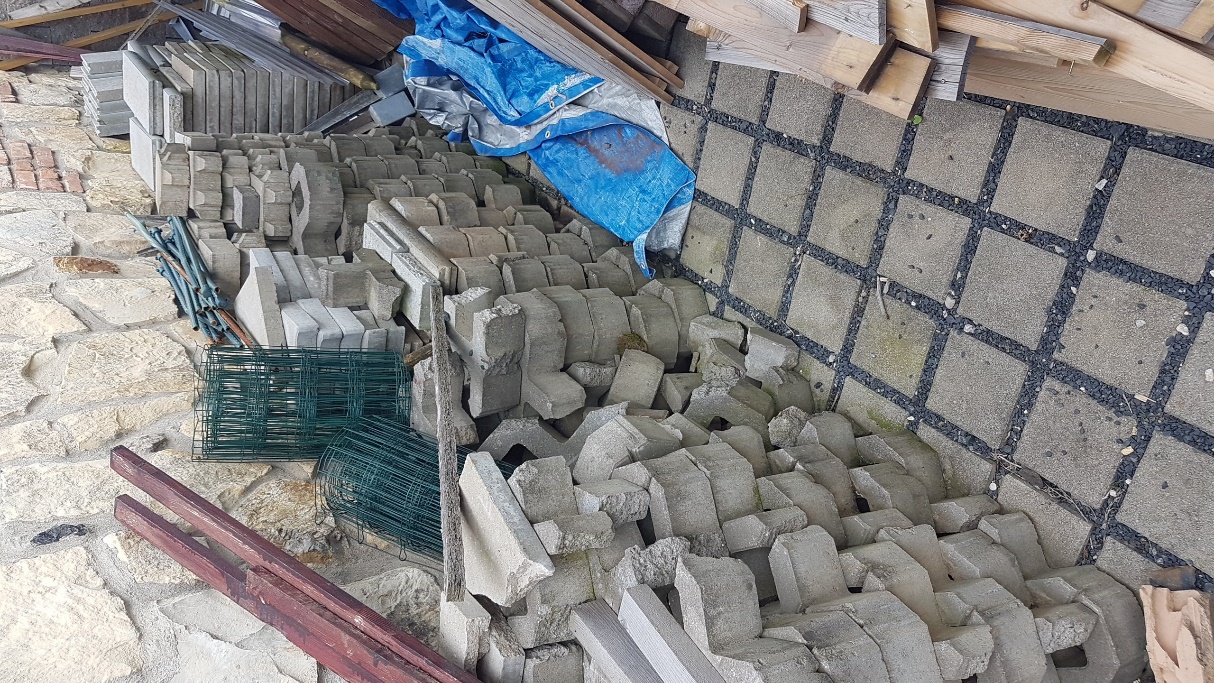 Parkovací stáníNa pozemku, vedle již stojící garáže postavit parkovací stání o rozměrech cca 12 x 2,7 m.Očekávaný rozsah pracíVybagrování a odvoz zeminy„Izolace“ proti růstu rostlinObestavění patníky (možno částečně použít z prvního bodu poptávky).Vysypání a upěchování podloží štěrkemZajištění a položení plné dlažby, ne zatravňovacíV místě parkovacího stání se nachází 1-2 vsakovací nádrže, toto nutno brát v potaz a buď stavbu uzpůsobit nebo nádrže posunout jinam.Vzor dlažby by měl navazovat na dlažbu před garáží (nalevo od parkovacího stání na obr. Níže)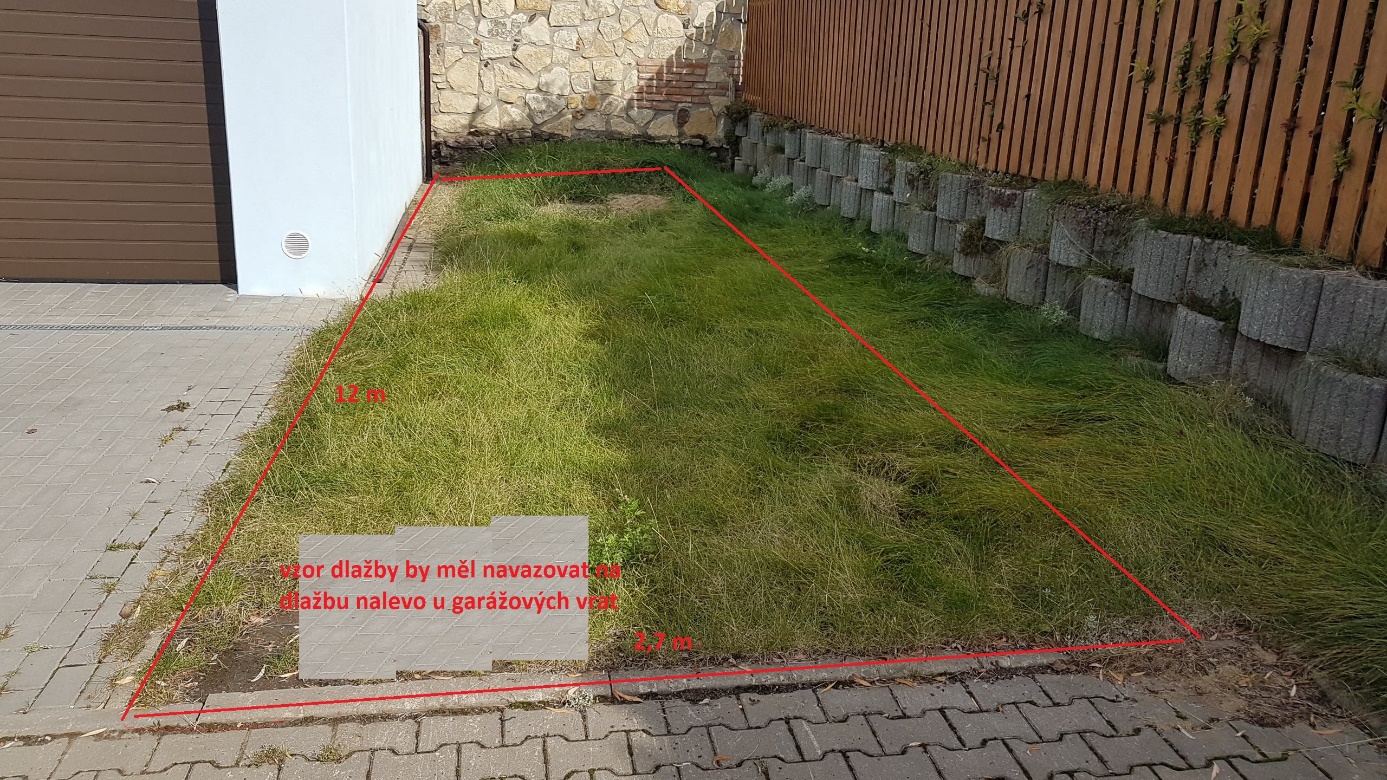 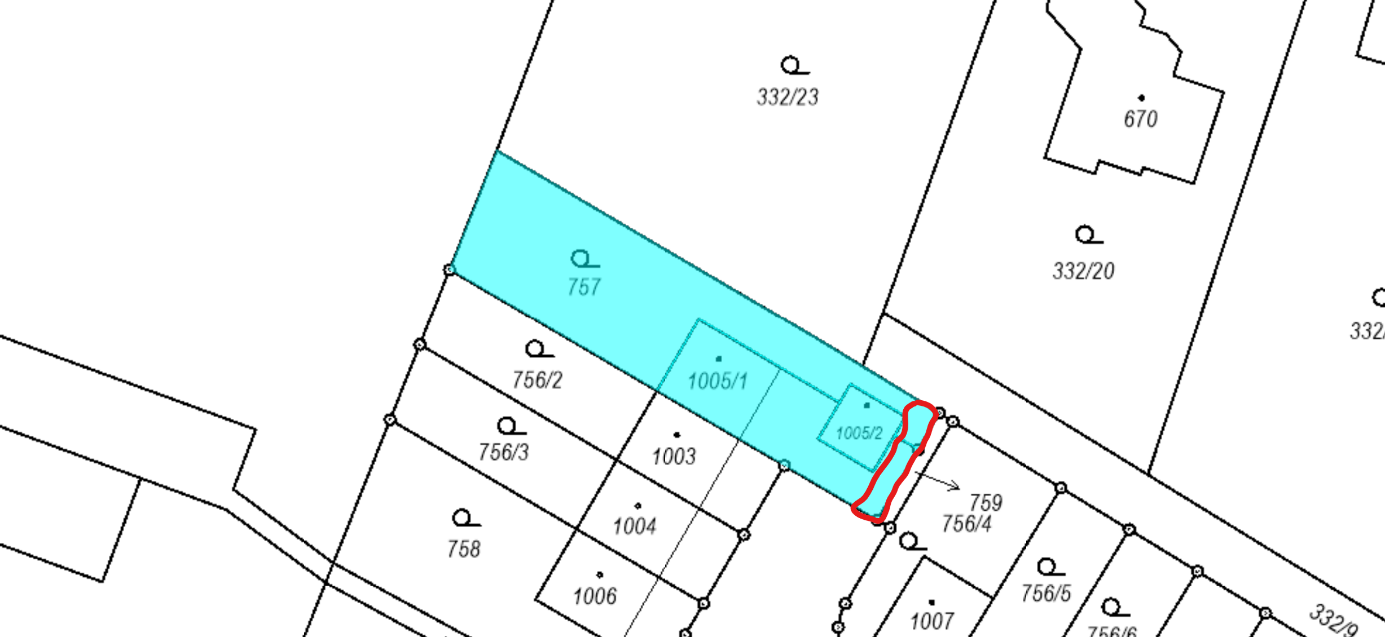 